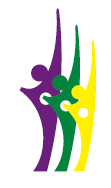 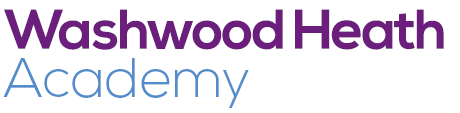 “A SCHOOL FOR EVERYONE…” Ofsted 2020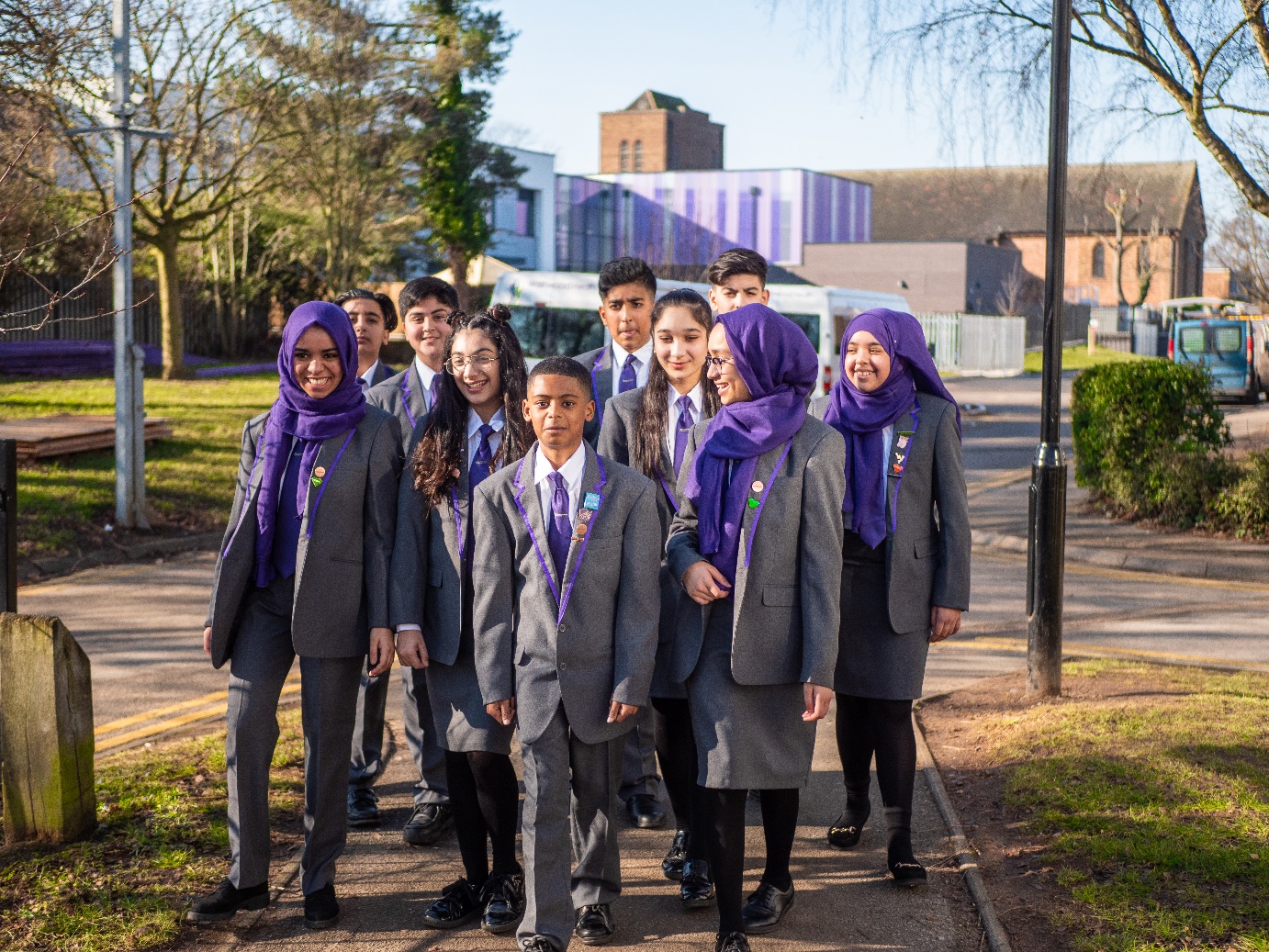 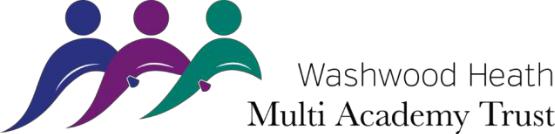 An Introduction to Washwood Heath AcademyDear CandidateI am delighted that you are considering applying for the position of Key Stage 3 Maths Co-ordinator at Washwood Heath Academy. Washwood Heath Academy is a successful and popular All-through Academy with learners aged 4 – 18 years. It is a large academy with 1700 learners from a range of socio-economic and cultural backgrounds. 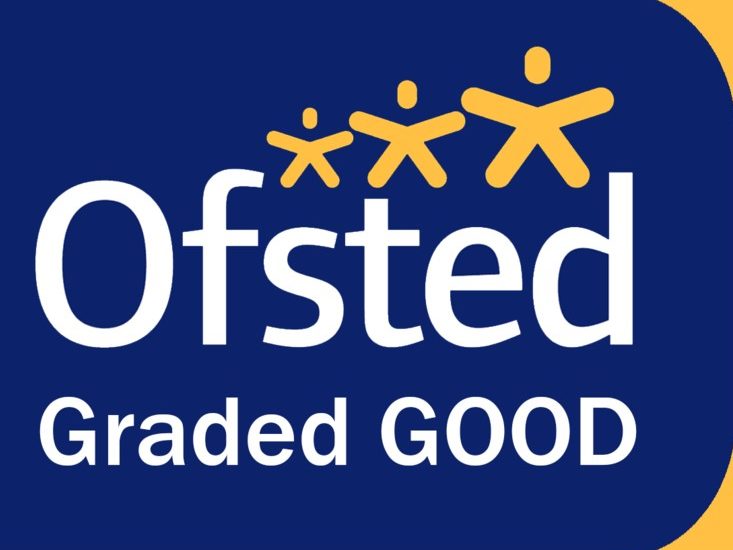 In March 2020, Washwood Heath Academy experienced its first Ofsted inspection as an All-through Academy and was graded ‘Good’ in all categories. Ofsted reported that ‘Leaders have a clear and ambitious view of what pupils should learn. They have reviewed the curriculum, and made changes in short and longer term’.Since I became Headteacher in 2019, we have had a relentless focus on curriculum and teaching and we have a strong CPD programme in place to support this.  In September 2019, Washwood Heath Academy embarked on its journey to develop and implement a knowledge-rich curriculum across all phases of the Academy. To date, we have embedded a knowledge-rich curriculum into Key Stage 3 and Key 4 subject areas and work is still very developmental in Primary and Key Stage 5. In addition, we have embedded Direct Instruction into Key Stage 3 and we are keen to introduce it into the Primary phase as a catch-up strategy.  Staff at Washwood Heath Academy use research to help improve teaching and learning, curriculum and pastoral care. To support teaching, we have a whole school behaviour policy that teachers consistently use. This means that behaviour in lessons is good and low-level disruption is rare. We want our teachers to focus on their pedagogy and practice, not managing disruptive behaviour. Our behaviour policy also promotes diversity and inclusion and we are proud to be a school that stands against bullying and discrimination. We are part of the Anti-Bullying Alliance and in November 2021 we were awarded the UNICEF Gold Rights Respecting Schools status.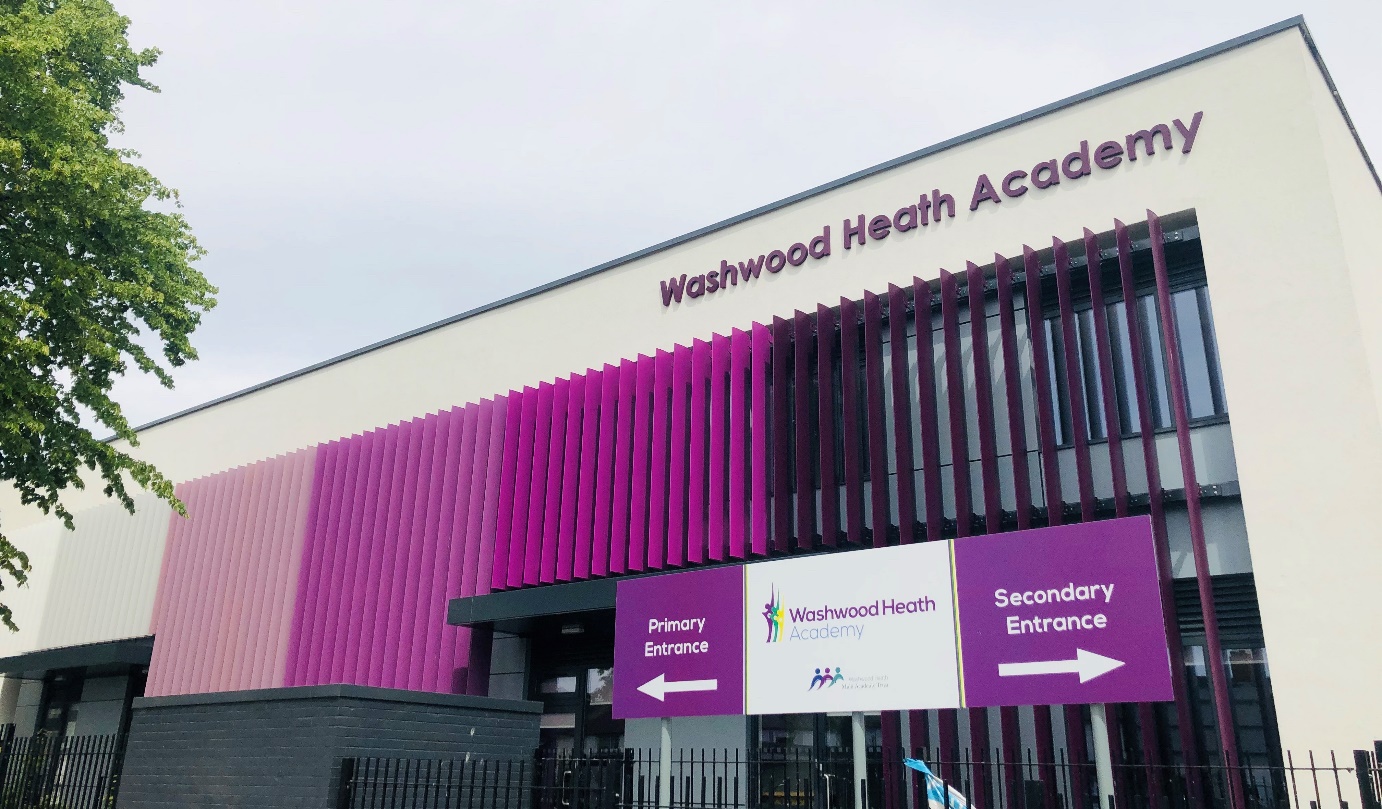 Our pastoral system is at the heart of everything we do at Washwood, with pupils being assigned to one of seven houses within school – each with its own designated colour and name.  We have one house dedicated to Year 11 pupils, so that the pastoral team, supported by Academic Mentors, can target support and guidance specifically towards the needs of these pupils as they reach this critical time in their education.  In the Secondary Phase, the remaining six houses each have a range of ages within them with 2 form classes per year group making up the 8 forms in each House.  The Heads of House work closely with their Guidance Managers, and SLT links to support the development of pupils through the school.  Pupils remain in the same house from Year 7 to Year 10 which helps foster and develop supportive relationships between the pastoral teams, the form tutors and the pupils.  Houses really become a strong factor in the pupils’ identities at Washwood Heath Academy, each one building its own identity, led by the Head of House, and developing a close family feel within the larger overall Washwood family.  In addition, we are in the early stages of introducing the House system to our Primary pupils too.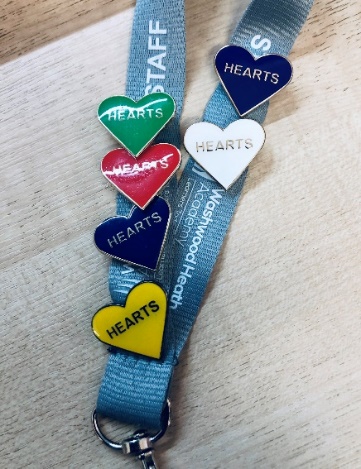 At Washwood Heath Academy, we believe in creating and sustaining a positive and uplifting culture for all of our children and we also do this for each other as well.  We are a caring and nurturing environment, which aims to develop all of our core HEARTS values: Happiness, Excellence, Achievement, Respect, Resilience, Tolerance and Self-Belief.  We go above and beyond to ensure that everybody within our school community feels respected, challenged, supported and safe.  We believe in being: Ready, Respectful and Safe and we expect all visitors to our school to uphold our three rules. 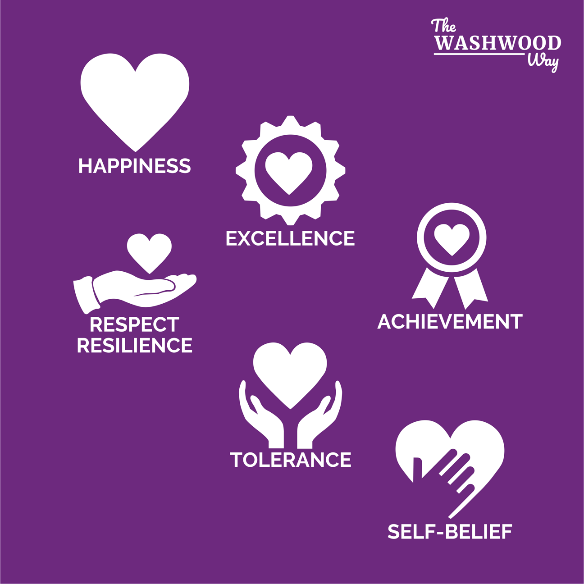 We aim to equip our pupils with the right tools for them to achieve and we aim to provide them with the most effective environment that ignites curiosity and wonder throughout our pupils’ journey with us.   We have been developing the links between our Primary and Secondary phases, with a particular focus on utilising the expertise of subject specialists in Secondary and the extensive facilities in the school.  Primary pupils have access to music rooms, Science Labs, PE facilities, Drama studio, Art rooms and outside space – a real benefit to the all-through school.We support our families in ensuring that they too, can provide the right environment for our children to learn effectively and to grow securely both emotionally and mentally.  Together as one school, Washwood Heath Academy provides a safe and caring environment for our pupils led by highly effective staff whose main aim is to ensure a continuing ethos of resilience and respect in learning.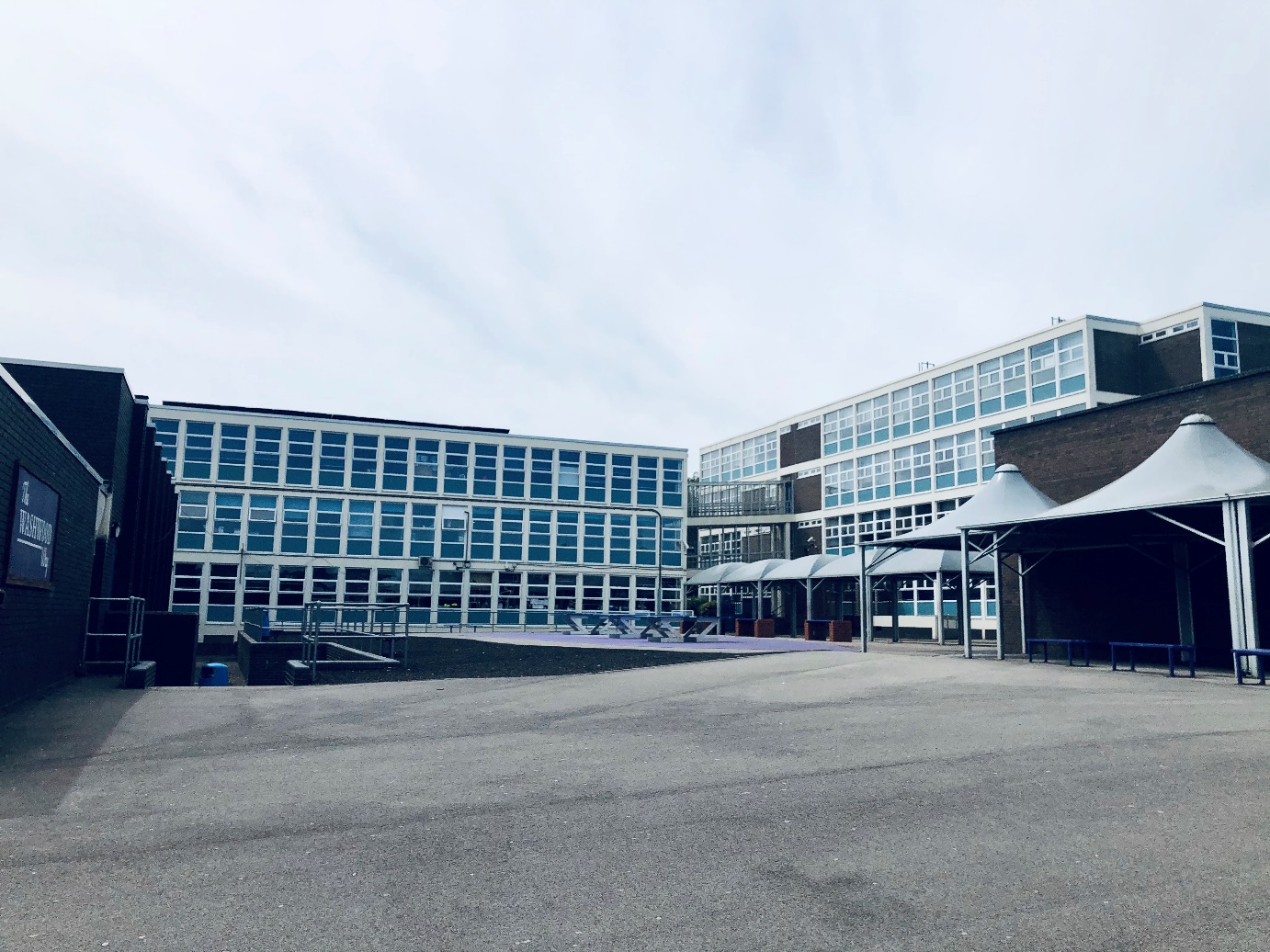 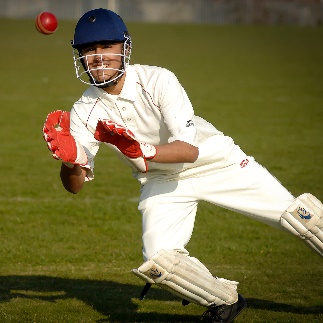 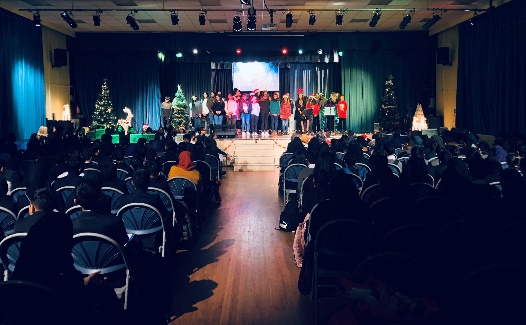 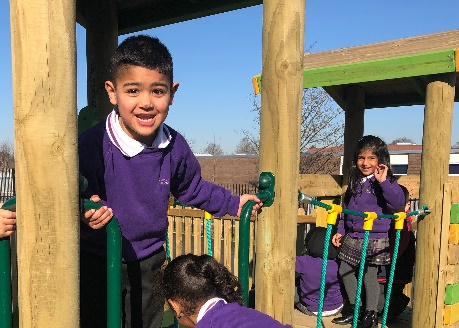 Washwood Heath Academy really is ‘a school for everyone’ and a significant number of staff have remained at Washwood for many years because they enjoy being part of a family and working in a caring and supportive community that wants the best for all of its young people and staff. Mathematics FacultyThe Mathematics Faculty plays a pivotal role in the success of Washwood Heath Academy, and it is very highly regarded by parents and pupils alike. Results are consistently good at both GCSE and A Level but staff are not complacent and are consistently striving for further improvement.  The Department’s clear and aspirational vision underpins all the work that we do. We want every student to reach a level of numeracy that allows them to follow the career or further education path of their choice when they leave us. We want them to reach a level of numeracy that enables them to realise their full potential and carry out day-to-day numerical tasks with ease.The opportunities for Professional Development afforded to staff within the Department have been considerable and are ongoing, and teachers within the Department continue to enjoy significant opportunities to develop their capacity to be ‘outstanding’ practitioners. In any academic year, teachers are afforded many opportunities tailored to meet their individual needs. Key Stage 3 Curriculum - The focus in Years 7-8 is on teaching pupils explicitly the core skills of numeracy, as well as application problem solving skills, through a broad and balanced curriculum which offers continuity and progression to pupils of all abilities. Key Stage 4 Curriculum - Pupils at Washwood Heath study Edexcel GCSE Mathematics. The curriculum is structured to enable all pupils to aspire to the very best grades possible and to build on the skills learned at Key Stage 3. Key Stage 5 Curriculum – Pupils are offered the opportunity to take Edexcel A Level Mathematics. We also offer re-take Mathematics GCSE. 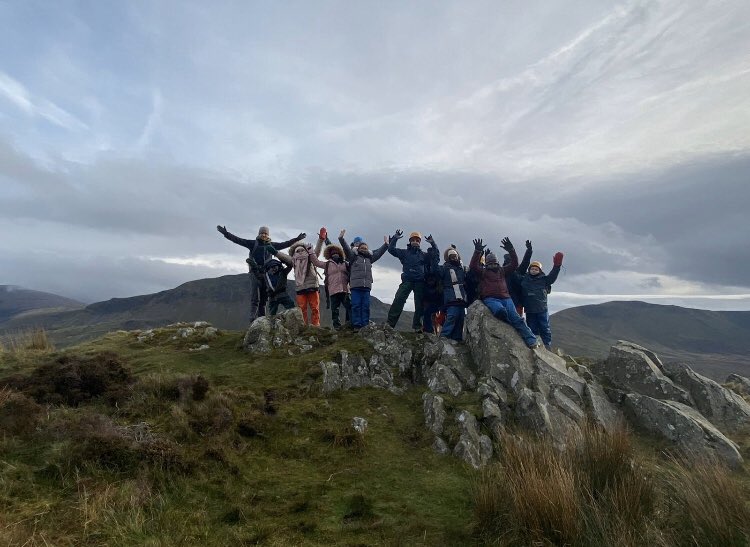 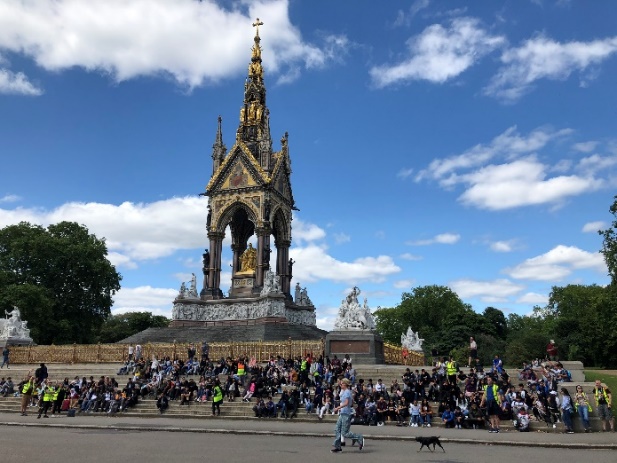 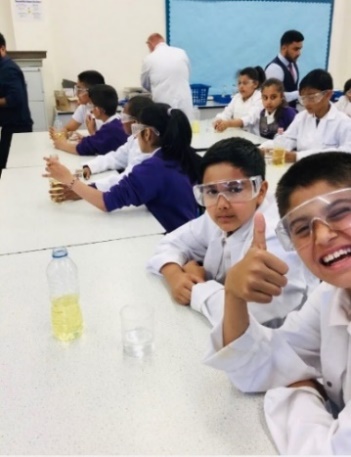 January 2023Job Title:  Mathematics Teacher Main Scale/UPS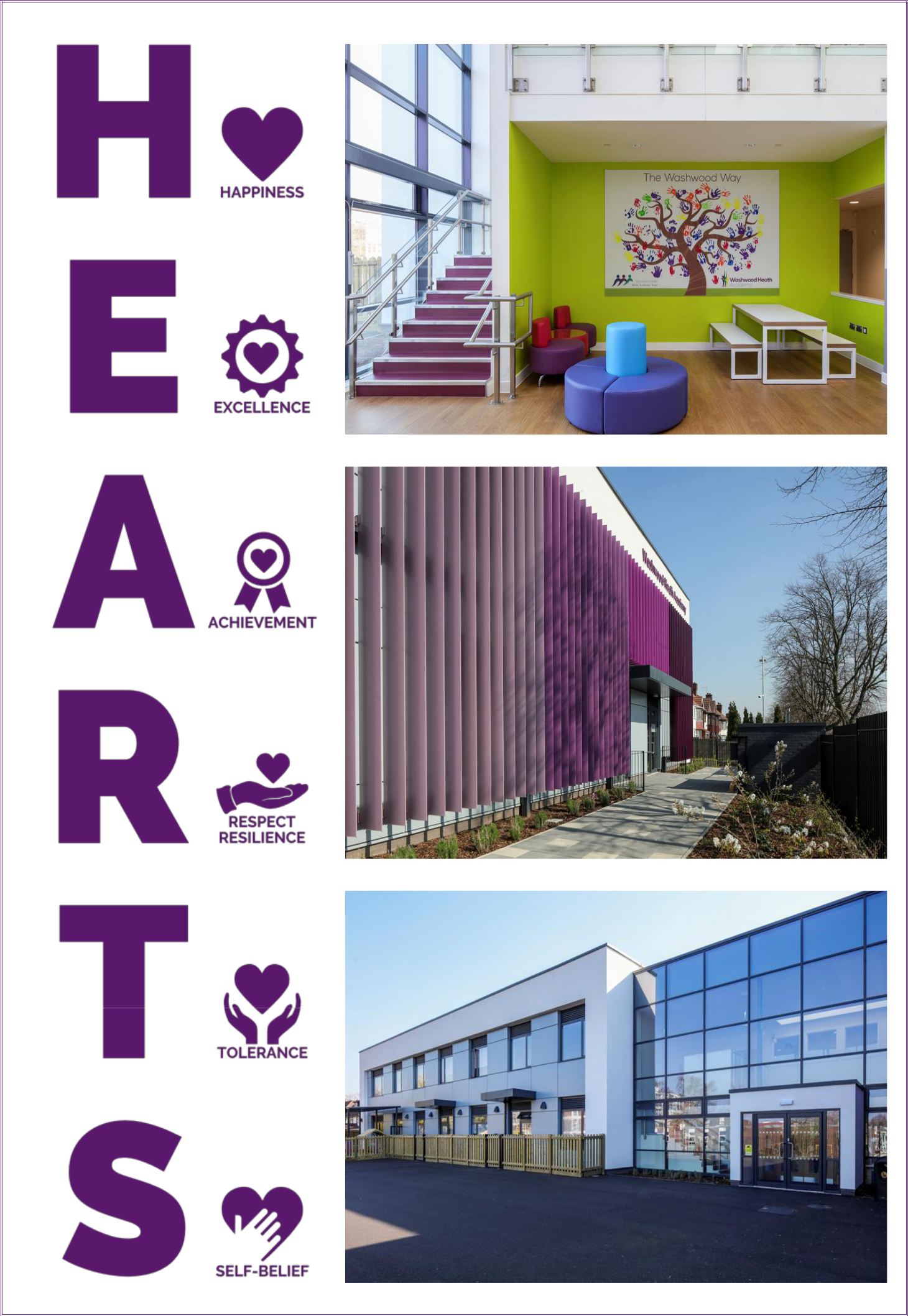 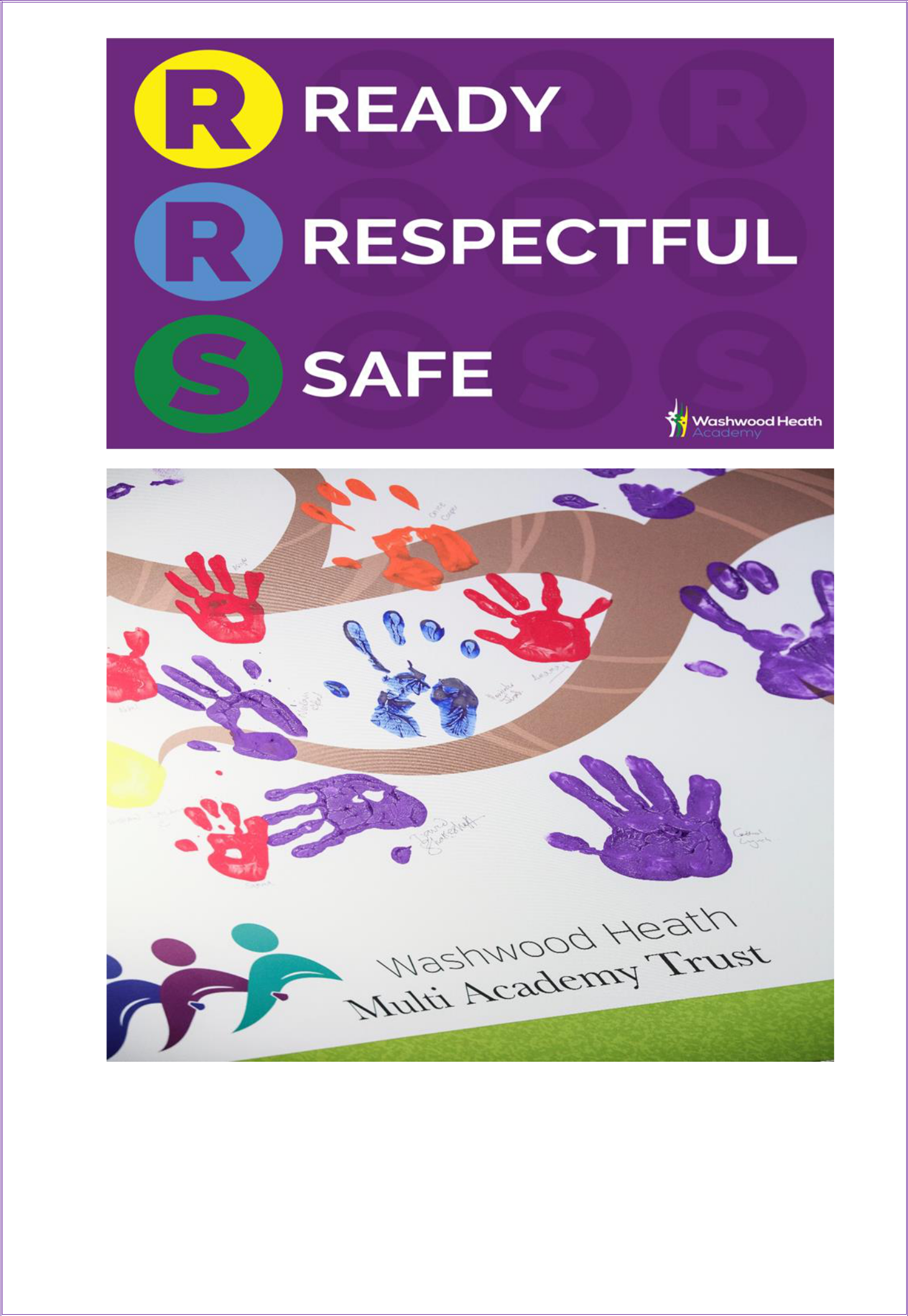 Post TitleKey Stage 3 Maths Co-ordinatorKey Stage 3 Maths Co-ordinatorPurposeTo implement and deliver an appropriately broad, balanced, relevant and knowledge-rich curriculum for pupils and to support the assigned Mathematics curriculum area as required.To monitor and support the overall progress and development of pupils as a teacher and Form TutorTo facilitate and encourage a learning experience which provides pupils with the opportunity to achieve their individual potentialTo contribute to raising standards of achievement and maximising pupil attainmentTo share and support the school’s responsibility to provide and monitor opportunities for personal and academic growthTo be committed to the safeguarding of childrenTo implement and deliver an appropriately broad, balanced, relevant and knowledge-rich curriculum for pupils and to support the assigned Mathematics curriculum area as required.To monitor and support the overall progress and development of pupils as a teacher and Form TutorTo facilitate and encourage a learning experience which provides pupils with the opportunity to achieve their individual potentialTo contribute to raising standards of achievement and maximising pupil attainmentTo share and support the school’s responsibility to provide and monitor opportunities for personal and academic growthTo be committed to the safeguarding of childrenReporting toHead of DepartmentHead of DepartmentLiaising withHead teacher/Senior Leadership Team, teaching and support staff, Multi Academy colleagues, external agencies and parents.Head teacher/Senior Leadership Team, teaching and support staff, Multi Academy colleagues, external agencies and parents.MAIN (CORE) DUTIESMAIN (CORE) DUTIESMAIN (CORE) DUTIESTeaching:Teaching:To teach pupils according to their educational needs, including the setting and marking of work to be carried out by the pupil in school and elsewhereTo use teaching strategies which will stimulate learning appropriate to pupil needs and demands of the syllabus and curriculumTo assess, record and report on the attendance, progress, development and attainment of pupils and to keep such records as are requiredTo provide, or contribute to, oral and written assessments, reports and references relating to individual pupils and groups of pupilsTo ensure that ICT, Literacy, Numeracy, cross-curricular aspects and school subject specialism(s) are reflected in the teaching/learning experience of pupilsTo undertake a designated programme of teachingTo ensure a high quality learning experience for pupils which meets internal and external quality standardsTo prepare and update subject materialsTo maintain good order, discipline and respect for others; to promote understanding of the school’s rules and values; to encourage good practice with regard to punctuality, behaviour, standards of work and homework. To safeguard health and safety and to develop relationships with and between pupils conducive to optimum learningTo undertake assessment of pupils as requested by external examination bodies, departmental and school proceduresTo mark, grade and give written and verbal and diagnostic feedback to pupils of individual work and group work they have undertakenOperational/ Strategic PlanningOperational/ Strategic PlanningTo plan and prepare courses, schemes of work and individual lessons, appropriate to the needs, interests, experience and existing knowledge of pupilsTo assist in the development of appropriate syllabuses, resources, schemes of work, marking policies and teaching strategies in the departmentTo contribute to the department’s Improvement Plan and its implementation.To contribute to the whole school’s planning activitiesTo contribute to the department process of self-review and evaluation and Improvement Plan activitiesTo contribute to department and whole school enrichment opportunitiesTo contribute to department intervention and revision opportunitiesCurriculum Provision and Development:Curriculum Provision and Development:To assist the Head of Department, to ensure that the curriculum area provides a range of teaching which complements the school’s strategic objectivesTo assist in the process of curriculum development and change so as to ensure the continued relevance to the needs of pupils, examining and awarding bodies and the school’s Strategic Commitment, Purpose and Intent.StaffingStaff Development:Recruitment/ Deployment of StaffStaffingStaff Development:Recruitment/ Deployment of StaffTo take part in the school’s staff development programme by participating in arrangements for further training and professional developmentTo continue personal development in the relevant areas including subject knowledge and teaching methodsTo engage actively in the Performance Appraisal Review processTo ensure the effective/efficient deployment of classroom supportTo work as a member of a designated team and to contribute positively to effective working relations within the schoolQuality Assurance:Quality Assurance:To adhere to and to help to implement school quality proceduresTo contribute to the process of monitoring and evaluation of the department in line with school procedures, including evaluation against quality standards and performance criteria.  To implement modifications and improvement where requiredTo review from time to time methods of teaching and programmes of workTo take part, as may be required, in the review, development and management of activities relating to the curriculum, organisation and pastoral functions of the schoolManagement Information:Management Information:To maintain appropriate records and to provide relevant accurate and up-to-date information for the school’s management information systemTo complete the relevant documentation to assist in the tracking of pupilsTo track the progress of your assigned pupils and use this information to inform your teaching and learningCommunication:Communication:To communicate effectively with the parents of pupils as appropriateWhere appropriate, to communicate and co-operate with persons or bodies outside the schoolTo follow agreed policies for communications in the schoolAttend meetings according to the school’s Directed Time PolicyMarketing and Liaison:Marketing and Liaison:To take part in marketing and liaison activities such as Open Evenings, Parents’ Evenings and liaison events with other schools in the Multi Academy Trust To contribute to the development of effective subject links with external agencies/schoolsManagement of Resources:Management of Resources:To contribute to the process of the ordering and allocation of equipment and materials.To assist the Head of Department to identify resource needs and to contribute to the efficient and effective use of resourcesTo co-operate with other staff to ensure a sharing and effective usage of resources to the benefit of the school, department and the pupilsTo co-ordinate and manage the work of other staff, such as support staff, participating in the teacher designated lessonsPastoral System:Pastoral System:To be a Form Tutor to an assigned group of pupilsTo promote the general progress and well-being of individual pupils and of the Form Tutor Group as a wholeTo liaise with a Head of House and Guidance Manager to ensure the well-being and educational development of your assigned pupilsTo register pupils, accompany them to assemblies, encourage their full attendance at all lessons and their participation in other aspects of school lifeTo evaluate and monitor the progress of pupils and keep up-to-date pupil records as may be requiredTo contribute to the preparation of action plans, progress files, individual education plans, and other reportsTo alert the appropriate staff to problems experienced by pupils and to make recommendations as to how these may be resolvedTo communicate as appropriate, with the parents of pupils and with persons or bodies outside the school concerned with the welfare of individual pupils, after consultation with the appropriate staffTo contribute to PSHE and Citizenship and Enterprise according to school proceduresTo apply the behaviour management procedures so that effective learning can take placeTo support with the Whole School Reading and Literacy ProgrammeOther Specific Duties:Other Specific Duties:Other Specific Duties:to play a full part in the life of the school community, to support its Strategic Commitment, Purpose and Intent and to encourage staff and pupils to follow this exampleto promote actively the school’s policiesto continue personal, professional developmentto actively engage in the school’s self-review and evaluation processesto actively engage in the school’s Appraisal of Performance processesto comply with the school’s Health and Safety Policy and undertake risk assessments as appropriateto attend meetings as determined in the meetings policy and as directed by the Executive Principalto undertake any other duty as specified by School Teachers’ Pay and Conditions Document, not mentioned in the aboveto comply with the school’s procedures concerning safeguarding and to ensure that training is accessedto play a full part in the life of the school community, to support its Strategic Commitment, Purpose and Intent and to encourage staff and pupils to follow this exampleto promote actively the school’s policiesto continue personal, professional developmentto actively engage in the school’s self-review and evaluation processesto actively engage in the school’s Appraisal of Performance processesto comply with the school’s Health and Safety Policy and undertake risk assessments as appropriateto attend meetings as determined in the meetings policy and as directed by the Executive Principalto undertake any other duty as specified by School Teachers’ Pay and Conditions Document, not mentioned in the aboveto comply with the school’s procedures concerning safeguarding and to ensure that training is accessedto play a full part in the life of the school community, to support its Strategic Commitment, Purpose and Intent and to encourage staff and pupils to follow this exampleto promote actively the school’s policiesto continue personal, professional developmentto actively engage in the school’s self-review and evaluation processesto actively engage in the school’s Appraisal of Performance processesto comply with the school’s Health and Safety Policy and undertake risk assessments as appropriateto attend meetings as determined in the meetings policy and as directed by the Executive Principalto undertake any other duty as specified by School Teachers’ Pay and Conditions Document, not mentioned in the aboveto comply with the school’s procedures concerning safeguarding and to ensure that training is accessedWhilst every effort has been made to explain the main duties and responsibilities of the post, each individual task undertaken may not be identified. Employees will be expected to comply with any reasonable request from a manager to undertake work of a similar level that is not specified in this job description. Employees are expected to maintain a standard of dress conducive to their position as professionals and in setting an example to pupils.Whilst every effort has been made to explain the main duties and responsibilities of the post, each individual task undertaken may not be identified. Employees will be expected to comply with any reasonable request from a manager to undertake work of a similar level that is not specified in this job description. Employees are expected to maintain a standard of dress conducive to their position as professionals and in setting an example to pupils.Whilst every effort has been made to explain the main duties and responsibilities of the post, each individual task undertaken may not be identified. Employees will be expected to comply with any reasonable request from a manager to undertake work of a similar level that is not specified in this job description. Employees are expected to maintain a standard of dress conducive to their position as professionals and in setting an example to pupils.This job description is current at the date shown, but following consultation with you, may be changed by Management to reflect or anticipate changes in the job which are commensurate with the salary and job title.This job description is current at the date shown, but following consultation with you, may be changed by Management to reflect or anticipate changes in the job which are commensurate with the salary and job title.This job description is current at the date shown, but following consultation with you, may be changed by Management to reflect or anticipate changes in the job which are commensurate with the salary and job title.EssentialDesirableMethod of AssessmentKnowledge/Qualifications Knowledge/Qualifications Knowledge/Qualifications Knowledge/Qualifications Qualified Teacher Status ApplicationDegree in Mathematics ApplicationA willingness to undertake further relevant training and to pass those skills on to other members of staff as appropriateInterviewSound knowledge of the developments in the current curriculum for the subjectApplication/InterviewGood ICT skills Application/InterviewExperience Experience Experience Experience Enthusiasm and passion for teaching  Application/InterviewExcellence as a classroom practitionerApplication/InterviewAbility to offer a 2nd subject e.g. Media Application/InterviewImagination and creativity in the classroom Application/InterviewExperience in writing schemes of learning Application/InterviewA commitment to the extra-curricular life of the school Application/InterviewA commitment to safeguarding and promoting the welfare of children and young peopleApplication/InterviewA commitment to obtaining the highest standards of pupil achievement and a belief that enjoyable learning is the most effective learningApplication/InterviewA commitment to the school’s Strategic Purpose, Commitment and IntentApplication/InterviewPersonal Skills Personal Skills Personal Skills Personal Skills An effective team memberApplication/InterviewAbility to work under pressure Application/InterviewExcellent communication skills Application/InterviewAble to motivate and inspire pupils Application/InterviewAn excellent teacher with enthusiasm and a commitment to education and developing young peopleApplication/InterviewAble to develop good personal relationships with pupils and adults Application/InterviewApproachable and willing to help pupils both in and outside of lessonsApplication/InterviewAbility to initiate ideasAbility to set own targets and meet own and other people’s deadlines Application/InterviewEqual Opportunities Equal Opportunities Equal Opportunities Equal Opportunities Must have an understanding of and commitment to the Trust’s equal opportunities policies and proceduresApplication/InterviewTo be able to demonstrate a commitment to celebrating diversity and promoting community cohesion in a multi-cultural settingApplication/Interview